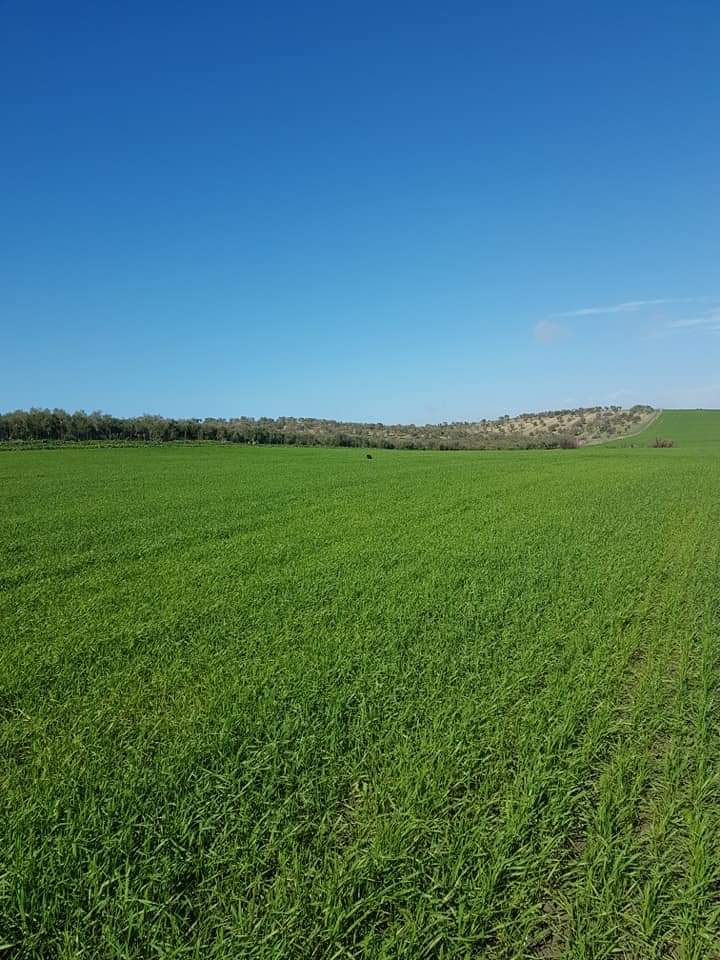 RAHANRAHANPOKEROWENRUBYSIAPATTEXPERISAKOOUSKAPRINCERAREPOPPYWINREPSOLSTORMSNIPERPSYCOSEREBELLEBAMBAMBAMBSGMBBMBBFBBFBBFBArMBFFSIMPMPFSAMSAMPMPMPFSGFREVELREVELRCACTREVELREVELPOPONC4è EXC3è EXCRETCACTNCNCELREVELREVELCACTEXCELCACT3è EXCELELELELELNC LA POMMAREDE LA POMMAREDERCACITRCACITELELCACTELNC LA POMMAREDE LA POMMAREDEPOPORETRCACITPOELNCMESSASMESSAS3è EXCNCELELNCNCNCMESSASMESSAS4è EXCELELELCACT2è EXCELORMESORMESELNC3è EXCCACTELTBNCORMESORMESEL4è EXCELEL4è TBNCELTORCY LE GRAND TORCY LE GRAND NCNCEL3è EXCELELELELTORCY LE GRAND TORCY LE GRAND ELELELELELVITRY LA VILLEVITRY LA VILLE2è EXCELNC4è TBCACTFIENVILLIERSFIENVILLIERSCACTRETELEL2è TB1er EXCNCCH. EUROPE SICH. EUROPE SINCCH EUROPE SICH EUROPE SINCROSIERESROSIERESELELELELNCELELCOOLUSCOOLUS3è EXC3è EXCELELRETELEL4è EXC3è EXCELCOOLUSCOOLUSEXCEXCEXCEXCELNCELELPORCACTMARNE NORDMARNE NORDELEL2è EXC2è EXCELNCELPOELPOMARNE NORDMARNE NORDELNCNCNURLUNURLUPOPONCNCCACTNCNC1er EXCELELVAULX VR. VAULX VR. EXCELELNCPOCACTNCPOIX DE PICARDIE POIX DE PICARDIE CACTCACTNCELRCACTEXCELEXCELELARLEUXARLEUXRCACTRCACTPONCCACTEXCPO3è EXCRETPOARLEUXARLEUXELELEL3è EXC2è EXCELCACTELELELLUCHEUXLUCHEUXRCACTRCACTELEL4è EXCELEXCELPOELLUCHEUXLUCHEUXELELPOPOPOELCACTCACTELNCBERNEVALBERNEVALELEL1er EXCELNCBERNEVALBERNEVAL3è EXCNCELNCELCRIEIL SUR MERCRIEIL SUR MER3è EXCELELELCACTOPEN DE FRANCEOPEN DE FRANCEELELPONCCACTOPEN DE FRANCEOPEN DE FRANCEPOPOPOPOPO